Задание подготовлено в рамках проекта АНО «Лаборатория модернизации образовательных ресурсов» «Кадровый и учебно-методический ресурс формирования общих компетенций обучающихся по программам СПО», который реализуется с использованием гранта Президента Российской Федерации на развитие гражданского общества, предоставленного Фондом президентских грантов.РазработчикОсипова Светлана Аркадьевна, ГАПОУ «Тольяттинский колледж сервисных технологий и предпринимательства»Назначение заданияМДК.01.01 Технология изготовления столярных изделийТема: Конструкции основных столярных изделий и технология их изготовленияКомментарииЗадание предлагается обучающимся на этапе изучения технологии кромления деталей из ЛДСП и предшествует практическому занятию по изготовлению изделия из ЛДСП по чертежу. Задание не предполагает предварительного объяснения со стороны преподавателя.После выполнения задания рекомендуется обсудить те требования, которым изделие удовлетворяет и которые вследствие этого не были упомянуты обучающимися в комментариях (например, соответствие диаметра саморезов отверстиям).Преподаватель может предложить обучающимся оценить качество выполнения изделия из ЛДСП не только на этапе изучения нового материала, но и после выполнения практического задания, предварительно скорректировав инструмент проверки в соответствии с содержанием задания, которое будет предложено обучающимся на практическом занятии. В этому случае обучающиеся повторно выполняют компетентностно-ориентированное задание на примере продукта собственной деятельности.В рамках практики ваша группа выполняет заказ на изготовление детских стульчиков для Центра дошкольного образования «Бэби-лэнд». Вы отвечаете за качество изделий в заказанной партии.Ознакомьтесь с чертежом изделия (источник 1) и порядком изготовления мебели из ЛДСП (источник 2). Внимательно рассмотрите фотографии изделия (бланк 2).Оцените изделие по заданным критериям. Заполните таблицу. Если вы даете отрицательную оценку, отметьте цифрой, соответствующей номеру критерия, то место (или те места) на фотографиях, где вы заметили дефект, и опишите дефект в графе «комментарии».Бланк 1Бланк 2Источник 1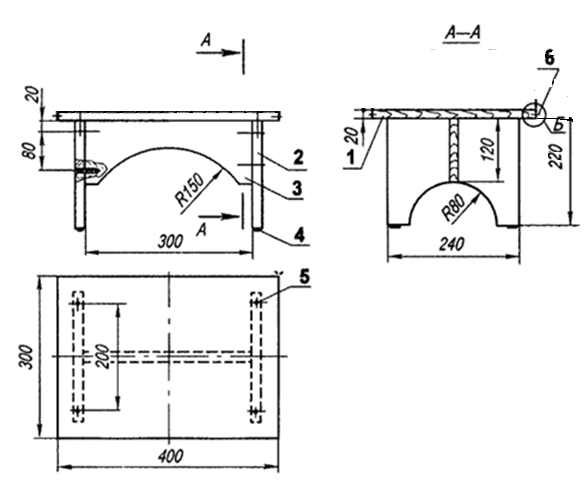 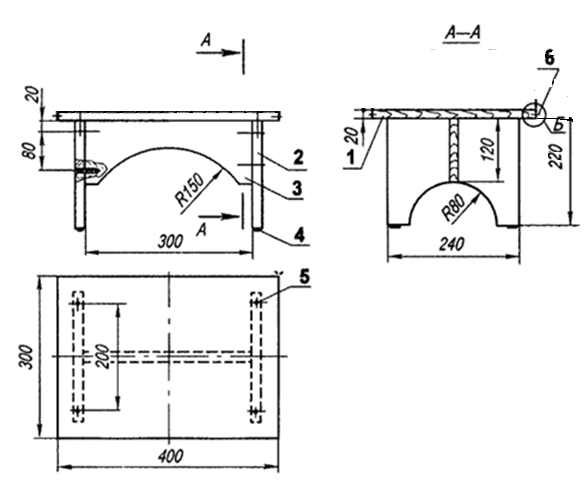 Источник 2Ламинированные ДСП-плиты заняли лидирующую позицию в перечне материалов для изготовления корпусной мебели. Они представляют собой сравнительно дешёвый композиционный материал, получившийся в результате горячего прессования древесной стружки. Стандартная толщина таких плит – 16 мм, но можно найти 18 мм и 22 мм.Обработка плит из ДСП обычно проводится на специальных станках. Можно прибегнуть к электролобзику, но тогда на деталях будут видны неровности и сколы. Подобные дефекты очень заметны, и их придётся маскировать.Детали изделия из ДЖСП обрабатываются с помощью кромки. От правильности выбора кромки зависит защищённость спилов плит корпуса, следовательно, прочность мебели. Если не позаботиться о качественной изоляции, в структуру мебели легко сможет проникать влага и разрушать изделие изнутри.Одной из лучших для изготовления мебели является кромка из ПВХ. Эта отделка не требует особых навыков или профессионального оборудования. Стандартные размеры: 0,4 мм и 2 мм. В целях экономии тонкую кромку клеят на торцы, недоступные для глаз, а более толстую – на внешние торцы, которые будут подвергаться большим нагрузкам и трению.Следующую позицию занимает - меламиновая кромка. Несмотря на то, что она была придумана уже достаточно давно, она и сегодня достаточно широко применяется в изготовлении корпусной мебели. Среди ее основных преимуществ можно - низкая стоимость и простота наклейки и обработки. Процесс кромления деталей с помощью меламиновой кромки показан ниже.Инструмент проверкиПодсчет балловПример верного ответаКритерий для оценки изделияОценка, + \ -КомментарииКонфигурация деталей и соотношение их размеров соответствуют требованиям чертежаКромление деталей соответствуют установленным требованиямПоверхности изделия ровные, без дефектовКомплектность и внешний вид изделия соответствуют установленным требованиям 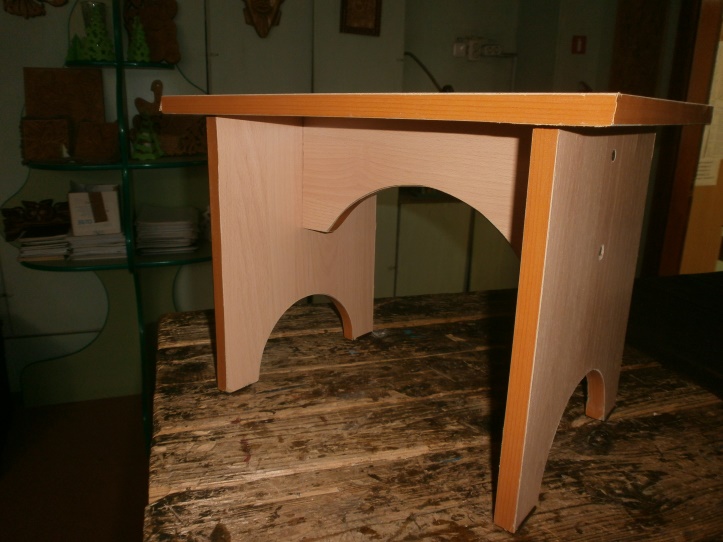 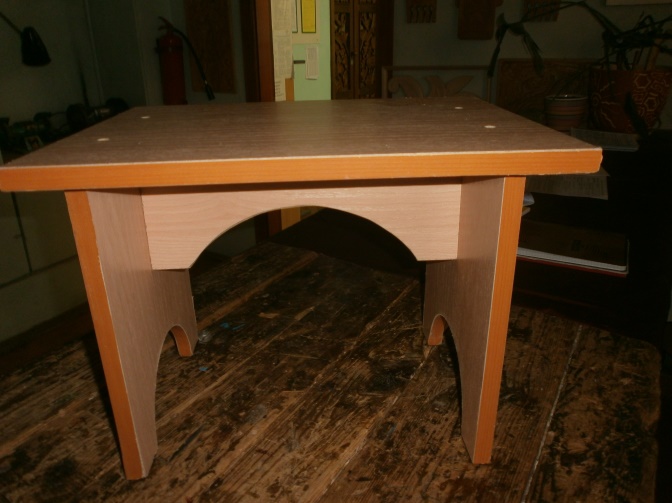 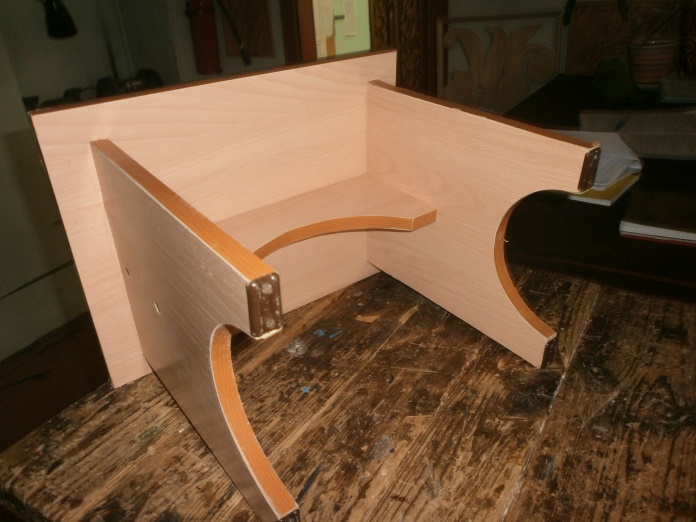 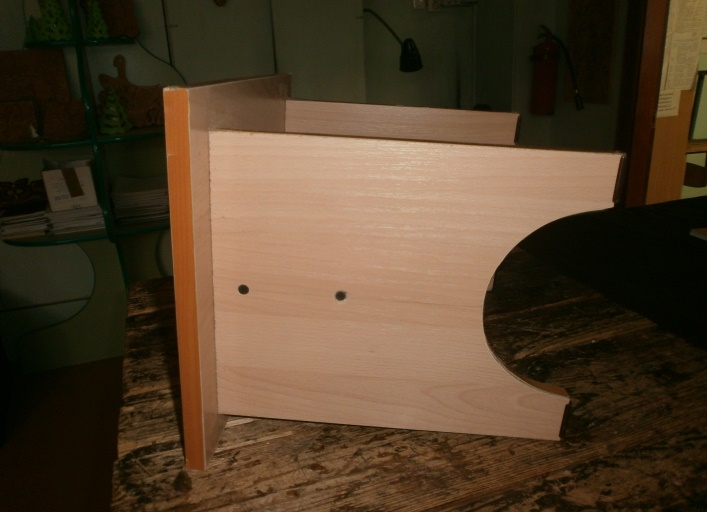 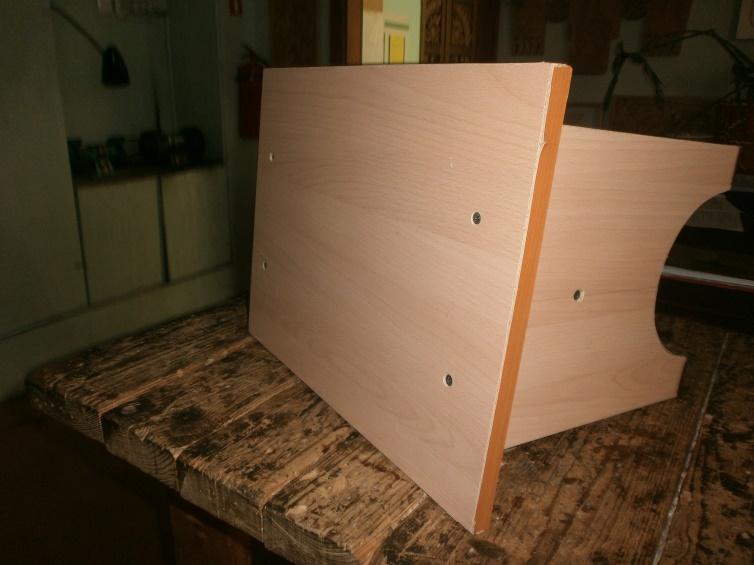 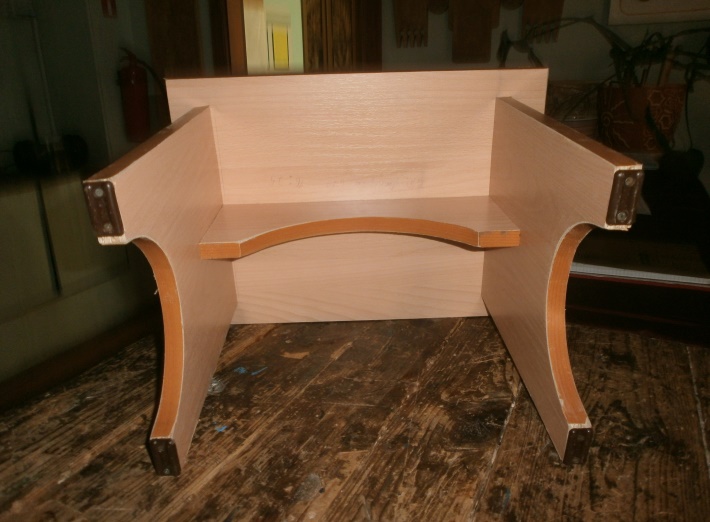 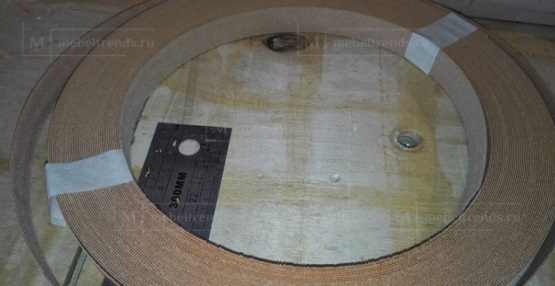 После шлифования торцов, накатываем кромку на каждую деталь. Сама кромка продается с нанесенным на ее внутренний край термоклеем (на фото виден, как мелкая сеточка).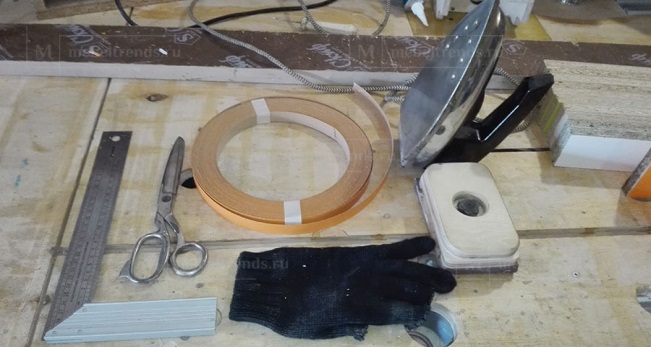 Для работы потребуется утюг, ножницы, металлическая линейка, брусочек с мелкой наждачной бумагой и перчатка. Перчатку достаточно натянуть на левую руку (в правой будет инструмент).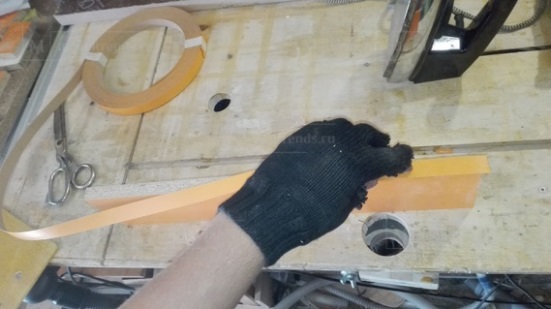 Ставим деталь на торец (можно зафиксировать ее в тисках или ином прижиме, чтобы она не падала). Накладываем на нее кромку, делая небольшой свес с торца.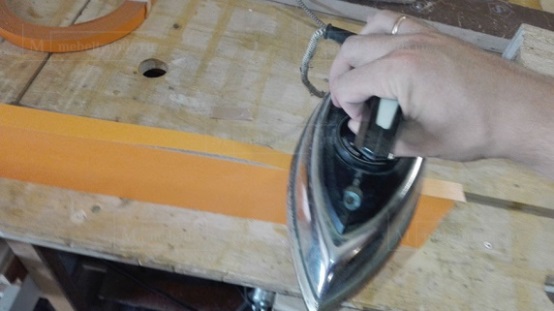 Проглаживаем разогретым до средних значений утюгом кромку по направлению к левой руке, держа перпендикулярно детали носиком к себе, прижимая кромку к поверхности, и ведя утюг на себя. Первое движение утюга идет к левой руке, и выравнивает положение кромки, которая первично прилипает к поверхности. Потом ведем утюг в обратную сторону, прикатывая кромку вслед за ним.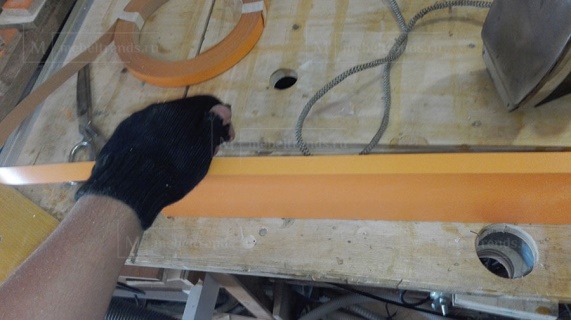 Убираем утюг и продолжаем придавливать кромку до остывания клея (4-6 движений рукой).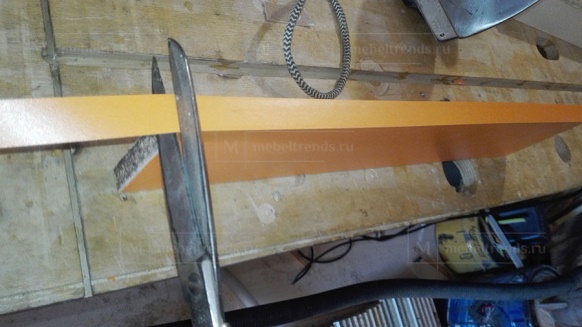 Ножницами отрезаем ленту «в край» от основной ленты.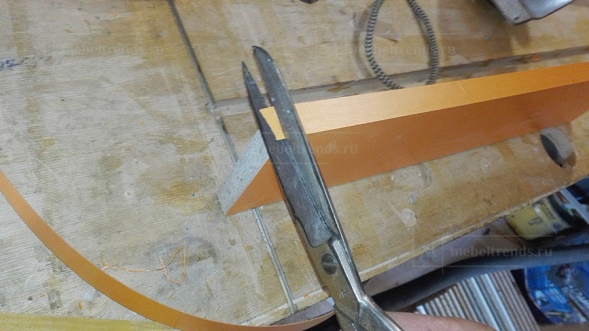 Тут же переворачиваем заготовку и отрезаем кромку с обратной стороны.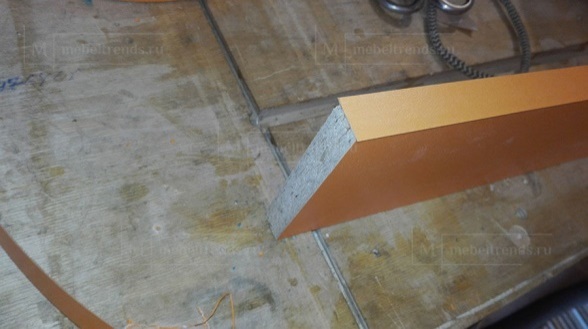 Таким образом удаляются свесы с торцов заготовки. Причем получается это заподлицо с ее торцом. Для этого производителями предлагаются специальные торцевые резаки, но, как видно из фотографии, ножницами получается не хуже.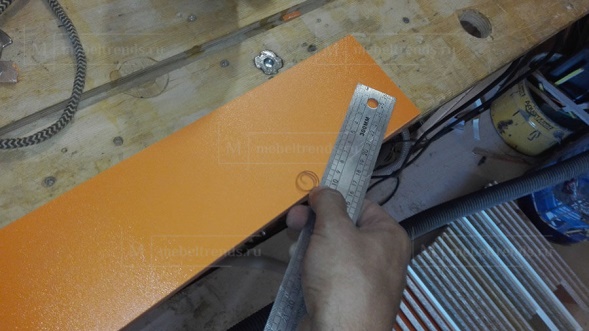 Следующий этап – удаление свесов с длинных граней. Для этого заготовку укладываем на пласть, чтобы край свисал с верстака, так мы не рискуем сломить свес, и одним движением излишки ленты срезаются. Вместе со свесом кромки так срезаются и излишки клея, которые нередко выступают из места стыка.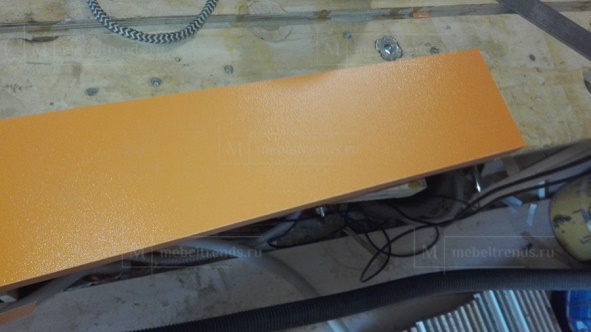 Для достижения лучшего эффекта полученный срез следует подшлифовать.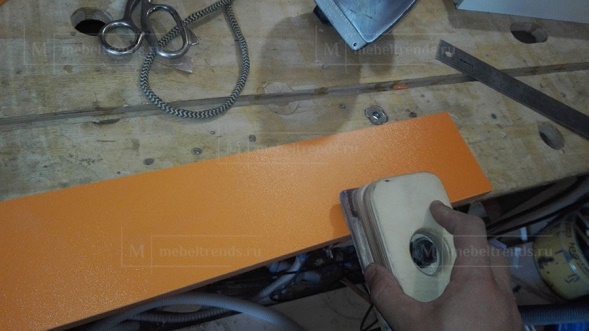 Для этого шлифовальным бруском с мелким зерном (P180) делаем один-два движения, под углом 45 градусов к заготовке, заглаживая край и убирая возможные заусенцы.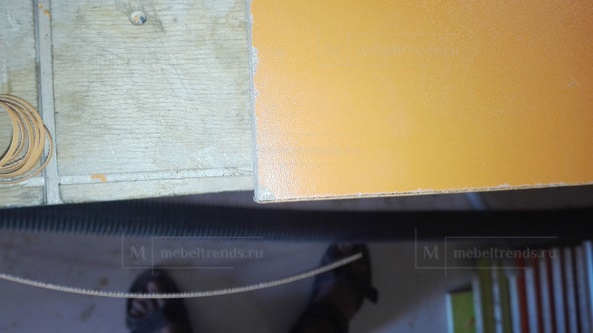 Иногда возникает такое явление, как непроклей. Его становится хорошо видно как раз после удаления свеса.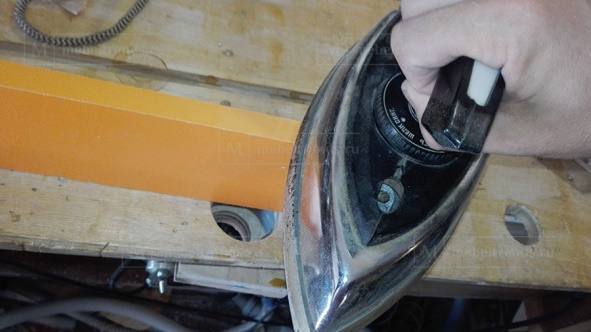 Поэтому необходимо повторно прогреть бракованное место, заодно прижимая кромку.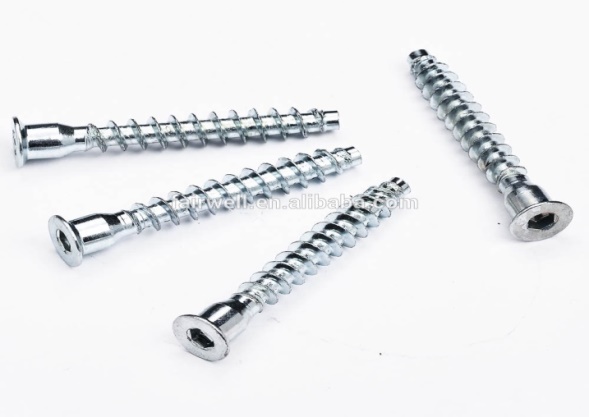 После кромления деталей, выполняется сборка изделия, для чего используются конфирматы, под которые делается присадка (свеление отверстий). Конфирмат, или мебельный шуруп. Современный крепёжный элемент, вытеснивший обычные саморезы благодаря крупной резьбе: из-за этого шурупы крепче держатся в ДСП-плите.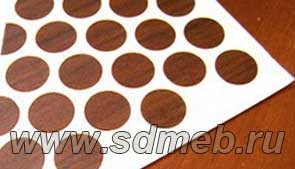 При сборке конфирматами на поверхности изделия видны шляпки остающиеся на виду, которые необходимо закрыть, установив пластиковые или самоклеющие меламиновые заглушки под цвет корпуса мебели.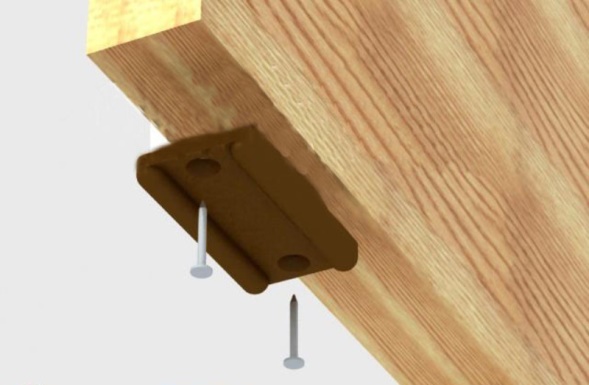 Завершающий этап – установка подпятников, которые устанавливают на ножки, чтобы предотвратить повреждения пола при перестановке. Их используют и для скрывания дефектов на нижних торцах боковин изделий, и устанавливают на некотором расстоянии от краяКритерий оценки изделияОценка, + \ -КомментарииКонфигурация деталей и соотношение их размеров соответствуют требованиям чертежаНетПодпятники не соответствуют размерам ножкиКромление деталей соответствуют установленным требованиямНетКромка накатана неравномерно \ Выступают свесы кромкиПоверхности изделия ровные, без дефектовДаКомплектность и внешний вид изделия соответствуют установленным требованиям НетОтсутствуют заглушкиЗа каждую верно данную оценку1 баллМаксимально4 баллаЗа каждый верный комментарий 1 баллМаксимально3 баллаЗа каждый дефект по критериям 1 и 4, местонахождение которого верно указано на фотографии хотя бы 1 раз1 баллМаксимально2 баллаЗа верное указание каждого места, имеющего дефект, согласно критерию 21 баллМаксимально4 баллаМаксимально за задание13 баллов